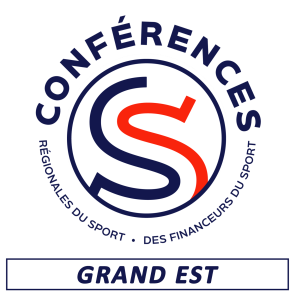 Autorisation de diffusion de données personnelles Coupon à renvoyer signé à l’adresse mail suivante : contact@crds.grandest.frJe soussigné(e) : Nom : ................................................................................................................................................Prénom : ...........................................................................................................................................Qualité : ............................................................................................................................................Adresse : ..........................................................................................................................................Mail : ………………………………………………………………………………………………………….Téléphone :  …. / …. / …. / …. / ….donne mon accord à la Conférence Régionale du Sport Grand Est pour transmettre mes coordonnées personnelles aux deux titulaires des sièges « USAGERS ».Mes coordonnées pourront être mises à disposition des membres de la Conférence Régionale du Sport Grand Est pour me solliciter en tant qu’expert à participer à un groupe de travail.    Je m’engage à signaler toutes modifications de celles-ci à contact@crds.grandest.fr Vous bénéficiez d’un droit d’accès, de rectification, de portabilité, d’effacement de celles-ci ou une limitation du traitement. Vous pouvez vous opposer au traitement des données vous concernant et disposez du droit de retirer votre consentement à tout moment en vous adressant à : contact@crds.grandest.frCe listing sera détruit par la Conférence Régionale du Sport Grand Est au bout de cinq ans, fin du mandat actuel (Article 1.1.3 Durée du mandate tiré du Règlement intérieur de la Conférence Régionale des Sports).Date, le ...................... Signature (précédée de la mention manuscrite « Pour accord ») Pour information : Conformément à la loi modifiée n° 78-17 du 6 janvier 1978 modifiée relative à l'informatique, aux fichiers et aux libertés, la mise en ligne de données à caractère personnel (nom, prénom, email, téléphone) doit préalablement faire l’objet de l’accord écrit de la personne concernée. Vous disposez d’un droit d’accès, de modification, de rectification et de suppression des données vous concernant. Pour exercer ces droits, vous adresserez votre courrier postal à la Caf de Seine Maritime1, en joignant une preuve d’identité. 